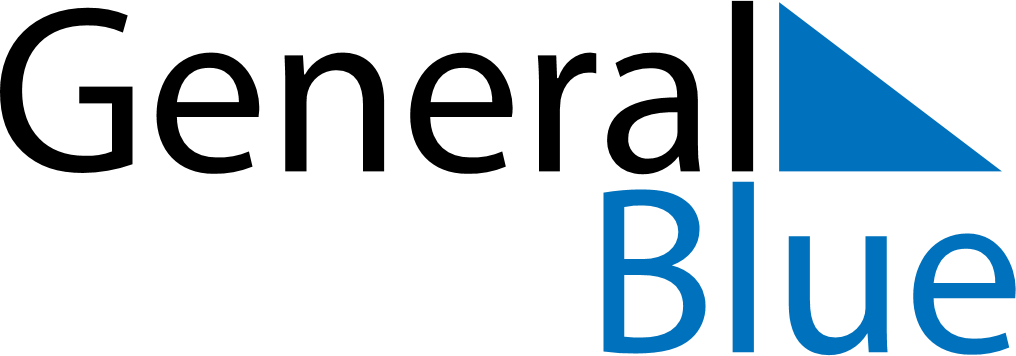 May 2024May 2024May 2024May 2024May 2024May 2024San Giovanni al Natisone, Friuli Venezia Giulia, ItalySan Giovanni al Natisone, Friuli Venezia Giulia, ItalySan Giovanni al Natisone, Friuli Venezia Giulia, ItalySan Giovanni al Natisone, Friuli Venezia Giulia, ItalySan Giovanni al Natisone, Friuli Venezia Giulia, ItalySan Giovanni al Natisone, Friuli Venezia Giulia, ItalySunday Monday Tuesday Wednesday Thursday Friday Saturday 1 2 3 4 Sunrise: 5:53 AM Sunset: 8:13 PM Daylight: 14 hours and 20 minutes. Sunrise: 5:51 AM Sunset: 8:15 PM Daylight: 14 hours and 23 minutes. Sunrise: 5:50 AM Sunset: 8:16 PM Daylight: 14 hours and 26 minutes. Sunrise: 5:48 AM Sunset: 8:17 PM Daylight: 14 hours and 28 minutes. 5 6 7 8 9 10 11 Sunrise: 5:47 AM Sunset: 8:18 PM Daylight: 14 hours and 31 minutes. Sunrise: 5:45 AM Sunset: 8:20 PM Daylight: 14 hours and 34 minutes. Sunrise: 5:44 AM Sunset: 8:21 PM Daylight: 14 hours and 37 minutes. Sunrise: 5:43 AM Sunset: 8:22 PM Daylight: 14 hours and 39 minutes. Sunrise: 5:41 AM Sunset: 8:24 PM Daylight: 14 hours and 42 minutes. Sunrise: 5:40 AM Sunset: 8:25 PM Daylight: 14 hours and 44 minutes. Sunrise: 5:39 AM Sunset: 8:26 PM Daylight: 14 hours and 47 minutes. 12 13 14 15 16 17 18 Sunrise: 5:37 AM Sunset: 8:27 PM Daylight: 14 hours and 49 minutes. Sunrise: 5:36 AM Sunset: 8:28 PM Daylight: 14 hours and 52 minutes. Sunrise: 5:35 AM Sunset: 8:30 PM Daylight: 14 hours and 54 minutes. Sunrise: 5:34 AM Sunset: 8:31 PM Daylight: 14 hours and 57 minutes. Sunrise: 5:33 AM Sunset: 8:32 PM Daylight: 14 hours and 59 minutes. Sunrise: 5:31 AM Sunset: 8:33 PM Daylight: 15 hours and 1 minute. Sunrise: 5:30 AM Sunset: 8:34 PM Daylight: 15 hours and 4 minutes. 19 20 21 22 23 24 25 Sunrise: 5:29 AM Sunset: 8:36 PM Daylight: 15 hours and 6 minutes. Sunrise: 5:28 AM Sunset: 8:37 PM Daylight: 15 hours and 8 minutes. Sunrise: 5:27 AM Sunset: 8:38 PM Daylight: 15 hours and 10 minutes. Sunrise: 5:26 AM Sunset: 8:39 PM Daylight: 15 hours and 12 minutes. Sunrise: 5:25 AM Sunset: 8:40 PM Daylight: 15 hours and 14 minutes. Sunrise: 5:24 AM Sunset: 8:41 PM Daylight: 15 hours and 16 minutes. Sunrise: 5:24 AM Sunset: 8:42 PM Daylight: 15 hours and 18 minutes. 26 27 28 29 30 31 Sunrise: 5:23 AM Sunset: 8:43 PM Daylight: 15 hours and 20 minutes. Sunrise: 5:22 AM Sunset: 8:44 PM Daylight: 15 hours and 22 minutes. Sunrise: 5:21 AM Sunset: 8:45 PM Daylight: 15 hours and 23 minutes. Sunrise: 5:21 AM Sunset: 8:46 PM Daylight: 15 hours and 25 minutes. Sunrise: 5:20 AM Sunset: 8:47 PM Daylight: 15 hours and 27 minutes. Sunrise: 5:19 AM Sunset: 8:48 PM Daylight: 15 hours and 28 minutes. 